НОВОКУЗНЕЦКИЙ ГОРОДСКОЙ СОВЕТ НАРОДНЫХ ДЕПУТАТОВРЕШЕНИЕО внесении изменений в постановление Новокузнецкого городского Совета народных депутатов от 30.09.2009 №8/85 «Об утверждении Положений о размерах и условиях оплаты труда лиц, замещающих муниципальные должности, муниципальных служащих, лиц, осуществляющих техническое обеспечение деятельности органов местного самоуправления Новокузнецкого городского округа»ПринятоНовокузнецким городскимСоветом народных депутатов«29» января 2019 годаВ соответствии со статьями 86 и 136 Бюджетного кодекса Российской Федерации, Трудовым кодексом Российской Федерации, статьей 22 Федерального закона от 02.03.2007 №25-ФЗ «О муниципальной службе в Российской Федерации», Законами Кемеровской области от 30.06.2007 №103-ОЗ «О некоторых вопросах прохождения муниципальной службы», от 25.04.2008 №31-ОЗ «О гарантиях осуществления полномочий депутатов представительных органов муниципальных образований и лиц, замещающих муниципальные должности», постановлением Коллегии Администрации Кемеровской области от 19.12.2018 №582 «О внесении изменений в постановление Коллегии Администрации Кемеровской области от 24.09.2010 №423 «Об установлении нормативов формирования расходов на оплату труда депутатов, выборных должностных лиц местного самоуправления, осуществляющих свои полномочия на постоянной основе, и муниципальных служащих», постановлением Губернатора Кемеровской области от 21.12.2018 №80-пг «О повышении размеров месячных окладов и денежного содержания лиц, замещающих государственные должности Кемеровской области, размеров должностных окладов и окладов за классный чин государственных гражданских служащих Кемеровской области, а также должностных окладов работников органов государственной власти Кемеровской области, не являющихся государственными гражданскими служащими», руководствуясь статьями 28, 33, 50.1 и 54 Устава Новокузнецкого городского округа, Новокузнецкий городской Совет народных депутатовРешил:1. Внести в постановление Новокузнецкого городского Совета народных депутатов от 30.09.2009 №8/85 «Об утверждении Положений о размерах и условиях оплаты труда лиц, замещающих муниципальные должности, муниципальных служащих, лиц, осуществляющих техническое обеспечение деятельности органов местного самоуправления Новокузнецкого городского округа» следующие изменения:1.1. Наименование изложить в следующей редакции:«Об утверждении Положений о размерах и условиях оплаты труда лиц, замещающих муниципальные должности, муниципальных служащих, работников органов местного самоуправления Новокузнецкого городского округа, не являющихся муниципальными служащими».1.2. Пункт 1.3 изложить в следующей редакции:«1.3. Положение о размерах и условиях оплаты труда работников органов местного самоуправления Новокузнецкого городского округа, не являющихся муниципальными служащими, согласно приложению №3 к настоящему постановлению.».1.3. В приложении №1 «Положение о размерах и условиях оплаты труда лиц, замещающих муниципальные должности»:1) таблицу пункта 1.2 изложить в следующей редакции:« »;2) пункт 1.10 изложить в следующей редакции:«1.10. Изменение денежного вознаграждения лиц, замещающих муниципальные должности, осуществляется Новокузнецким городским Советом народных депутатов в сроки, предусмотренные для государственных гражданских служащих Кемеровской области.».1.4. В приложении №2 «Положение о размерах и условиях оплаты труда муниципальных служащих»:1) пункт 2.2 изложить в следующей редакции:«2.2. Увеличение (индексация) размеров должностных окладов муниципальных служащих осуществляется Новокузнецким городским Советом народных депутатов в сроки, предусмотренные для государственных гражданских служащих Кемеровской области.»;2) таблицу приложения «Предельные размеры должностных окладов лиц, замещающих должности муниципальной службы» изложить в следующей редакции:«».1.5. Приложение №3 «Положение о размерах и условиях оплаты труда лиц, осуществляющих техническое обеспечение деятельности органов местного самоуправления Новокузнецкого городского округа» изложить в новой редакции согласно приложению к настоящему решению.2. Признать утратившими силу:1) решение Новокузнецкого городского Совета народных депутатов от 27.04.2011 № 4/54 «О введении новой системы оплаты труда работников отдельных категорий работников органов местного самоуправления Новокузнецкого городского округа»;2) решение Новокузнецкого городского Совета народных депутатов от 29.02.2012 № 2/44 «О внесении изменений и дополнений в решение Новокузнецкого городского Совета народных депутатов от 27.04.2011 №4/54 «О введении новой системы оплаты труда работников отдельных категорий работников органов местного самоуправления г. Новокузнецка»;3) решение Новокузнецкого городского Совета народных депутатов от 04.12.2012 № 11/173 «О внесении изменения в решение Новокузнецкого городского Совета народных депутатов от 27.04.2011 №4/54 «О введении новой системы оплаты труда работников отдельных категорий работников органов местного самоуправления г. Новокузнецка»;4) решение Новокузнецкого городского Совета народных депутатов от 30.10.2013 № 14/125 «О внесении изменения в решение Новокузнецкого городского Совета народных депутатов от 27.04.2011 №4/54 «О введении новой системы оплаты труда работников отдельных категорий работников органов местного самоуправления г. Новокузнецка»;5) решение Новокузнецкого городского Совета народных депутатов от 31.08.2016 № 11/138 «О внесении изменений в решение Новокузнецкого городского Совета народных депутатов от 27.04.2011 №4/54 «О введении новой системы оплаты труда работников отдельных категорий работников органов местного самоуправления г. Новокузнецка»;6) решение Новокузнецкого городского Совета народных депутатов от 28.06.2017 № 7/62 «О внесении изменений в решение Новокузнецкого городского Совета народных депутатов от 27.04.2011 №4/54 «О введении новой системы оплаты труда работников отдельных категорий работников органов местного самоуправления г. Новокузнецка»;7) решение Новокузнецкого городского Совета народных депутатов от 09.01.2018 № 12/127 «О внесении изменений в решение Новокузнецкого городского Совета народных депутатов от 27.04.2011 №4/54 «О введении новой системы оплаты труда работников отдельных категорий работников органов местного самоуправления г. Новокузнецка»;8) решение Новокузнецкого городского Совета народных депутатов от 27.03.2018 № 3/19 «О внесении изменений в решение Новокузнецкого городского Совета народных депутатов от 27.04.2011 №4/54 «О введении новой системы оплаты труда работников отдельных категорий работников органов местного самоуправления Новокузнецкого городского округа»;9) решение Новокузнецкого городского Совета народных депутатов от 23.10.2018 №14/111 «О внесении изменения в решение Новокузнецкого городского Совета народных депутатов от 27.04.2011 №4/54 «О введении новой системы оплаты труда работников отдельных категорий работников органов местного самоуправления Новокузнецкого городского округа».3. Настоящее решение вступает в силу после его официального опубликования и распространяет свое действие на правоотношения, возникшие с 1 января 2019 года.4. Контроль за исполнением настоящего решения возложить на администрацию города Новокузнецка и комитеты Новокузнецкого городского Совета народных депутатов по вопросам местного самоуправления и правопорядка и по бюджету, экономике и муниципальной собственности.г. Новокузнецк«29» января 2019 года№ 1/1Положение о размерах и условиях оплаты труда работников органов местного самоуправления Новокузнецкого городского округа, не являющихся муниципальными служащими1. Общие положения1.1. Положение о размерах и условиях оплаты труда работников органов местного самоуправления Новокузнецкого городского округа, не являющихся муниципальными служащими (далее - Положение), разработано в соответствии с Трудовым кодексом Российской Федерации, Федеральным законом от 02.03.2007 №25-ФЗ «О муниципальной службе в Российской Федерации».1.2. Настоящее Положение определяет порядок установления должностных окладов, надбавок к должностным окладам, основания и условия оказания материальной помощи работникам органов местного самоуправления Новокузнецкого городского округа, не являющихся  муниципальными служащими. В целях настоящего Положения к работникам органов местного самоуправления Новокузнецкого городского округа, не являющихся муниципальными служащими, относятся:- работники, осуществляющие техническое обеспечение деятельности органов местного самоуправления Новокузнецкого городского округа, указанные в приложении №1 к настоящему Положению (далее - технические работники);- работники, относящиеся к отдельным категориям, указанные в приложении №2 к настоящему Положению (далее - работники отдельных категорий).Технические работники и работники отдельных категорий при совместном упоминании в настоящем Положении именуются работниками.2. Оплата труда технических работников2.1. Оплата труда технических работников включает в себя:1) должностной оклад;2) ежемесячные надбавки к должностному окладу за:- сложность, напряженность и специальный режим работы;- выслугу лет;3) премию по результатам работы;4) выплату, обеспечивающую государственные гарантии по оплате труда технических работников;5) другие виды надбавок и выплат, предусмотренные федеральным и областным законодательством.2.2. Должностные оклады технических работников устанавливаются в соответствии с предельными (минимальным и максимальным) размерами, определенными в приложении №1 к настоящему Положению, штатными расписаниями соответствующих органов местного самоуправления Новокузнецкого городского округа, органов администрации города Новокузнецка с правами юридического лица, Муниципальной избирательной комиссии Новокузнецкого городского округа.Увеличение (индексация) размеров должностных окладов технических работников осуществляется Новокузнецким городским Советом народных депутатов в сроки, предусмотренные для муниципальных служащих Новокузнецкого городского округа.2.3. Ежемесячная надбавка за сложность, напряженность и специальный режим работы устанавливается в размере до 50% должностного оклада. Надбавка устанавливается индивидуально руководителем соответствующего органа местного самоуправления Новокузнецкого городского округа, органа администрации города Новокузнецка с правами юридического лица, Муниципальной избирательной комиссии Новокузнецкого городского округа.2.4. Ежемесячная надбавка за выслугу лет при стаже работы в органах местного самоуправления устанавливается в процентах к должностному окладу в следующих размерах:2.5. Ежемесячная премия по результатам работы выплачивается в размере 25% должностного оклада.Премия не начисляется за месяц, в котором к техническому работнику были применены меры дисциплинарного взыскания.2.6. Техническому работнику может быть выплачена единовременная премия по результатам выполнения разовых и иных поручений в пределах фонда оплаты труда.Решение о выплате единовременной премии и ее размере принимается руководителем соответствующего органа местного самоуправления Новокузнецкого городского округа, органа администрации города Новокузнецка с правами юридического лица, Муниципальной избирательной комиссии Новокузнецкого городского округа на основании представления непосредственного руководителя технического работника.2.7. Техническому работнику может быть выплачена единовременная премия по итогам года в пределах фонда оплаты труда.Решение о выплате единовременной премии по итогам года и ее размере принимается руководителем соответствующего органа местного самоуправления Новокузнецкого городского округа, органа администрации города Новокузнецка с правами юридического лица, Муниципальной избирательной комиссии Новокузнецкого городского округа.2.8. За образцовое выполнение должностных обязанностей, продолжительную и безупречную работу, выполнение заданий особой важности и сложности, многолетний добросовестный труд и другие достижения в работе техническому работнику выплачивается единовременное денежное вознаграждение в размере одного месячного должностного оклада.2.9. Согласно постановлению Совета Министров СССР и Всесоюзного Центрального Совета Профессиональных Союзов от 01.08.1989 №601 «О районных коэффициентах к заработной плате рабочих и служащих предприятий, организаций и учреждений, расположенных в Кемеровской области и на территории г. г. Воркуты и Инты» устанавливается районный коэффициент в размере 30% от заработной платы технического работника, подлежащей начислению в соответствующем месяце, с учетом всех установленных выплат.3. Оплата труда работников отдельных категорий 3.1. Оплата труда работников отдельных категорий включает в себя:1) должностной оклад;2) выплаты компенсационного характера (компенсационные выплаты);3) выплаты стимулирующего характера (стимулирующие выплаты);4) выплату, обеспечивающую государственные гарантии по оплате труда.3.2. Должностные оклады работников отдельных категорий устанавливаются в соответствии с предельными (минимальным и максимальным) размерами, определенными в приложении №2 к настоящему Положению, штатными расписаниями соответствующих органов местного самоуправления Новокузнецкого городского округа, органов администрации города Новокузнецка с правами юридического лица, Муниципальной избирательной комиссии Новокузнецкого городского округа.Увеличение (индексация) размеров должностных окладов работников отдельных категорий осуществляется Новокузнецким городским Советом народных депутатов в сроки, предусмотренные для муниципальных служащих Новокузнецкого городского округа.3.3. К выплатам компенсационного характера относятся:1) выплаты за работу в местностях с особыми климатическими условиями (районный коэффициент);2) выплаты за работу в условиях, отклоняющихся от нормальных (при совмещении профессий (должностей); расширение зон обслуживания; исполнение обязанностей временно отсутствующего работника без освобождения от работы, определенной трудовым договором, работе в выходные и нерабочие праздничные дни, сверхурочную работу, работе в ночное время и при выполнении работ в других условиях, отклоняющихся от нормальных);3) выплата, обеспечивающая государственные гарантии по оплате труда работников.Выплаты компенсационного характера устанавливаются к должностным окладам работников отдельных категорий в процентах к должностным окладам или в абсолютных размерах в пределах средств фонда оплаты труда.Размеры выплат компенсационного характера не могут быть ниже установленных трудовым законодательством и иными нормативными правовыми актами, содержащими нормы трудового права.3.4. Согласно постановлению Совета Министров СССР и Всесоюзного Центрального Совета Профессиональных Союзов от 01.08.1989 №601 «О районных коэффициентах к заработной плате рабочих и служащих предприятий, организаций и учреждений, расположенных в Кемеровской области и на территории г. г. Воркуты и Инты» устанавливается районный коэффициент в размере 30% от заработной платы работника отдельной категории, подлежащей начислению в соответствующем месяце, с учетом всех установленных выплат.3.5. Выплаты за работу в условиях, отклоняющихся от нормальных (совмещение профессий (должностей), расширение зоны обслуживания, исполнение обязанностей временно отсутствующего работника без освобождения от работы, определенной трудовым договором, сверхурочная работа, работа в ночное время, в выходные и нерабочие праздничные дни), в соответствии со статьями 149, 150, 151, 152, 153, 154 Трудового кодекса Российской Федерации, производятся в следующих размерах:1) за совмещение профессий (должностей), расширение зоны обслуживания работнику отдельной категории устанавливается доплата. Размер доплаты и срок, на который она устанавливается, определяются по соглашению сторон в трудовом договоре с учетом содержания и (или) объема выполняемой дополнительной работы, расширением зоны обслуживания;2) доплата за исполнение обязанностей временно отсутствующего работника отдельной категории без освобождения от работы, определенной трудовым договором, устанавливается в случае возложения на него обязанностей временно отсутствующего работника без освобождения от работы, определенной трудовым договором. Размер доплаты и срок, на который она устанавливается, определяются по соглашению сторон трудовым договором с учетом содержания и (или) объема дополнительной работы;3) оплата за сверхурочную работу производится в полуторном размере должностного оклада за первые два часа работы, а в последующие часы - в двойном размере. По желанию работника отдельной категории сверхурочная работа вместо повышенной оплаты может компенсироваться предоставлением дополнительного времени отдыха, но не менее времени, отработанного сверхурочно;4) каждый час работы в ночное время (с 22-00 часов до 06-00 часов) оплачивается в размере 30% части должностного оклада за час работы;5) оплата труда в выходные или нерабочие праздничные дни производится работникам отдельных категорий  в размере не менее одинарной части должностного оклада за день или час работы, если работа в выходной или нерабочий праздничный день производилась в пределах месячной нормы рабочего времени, и в размере не менее двойной части должностного оклада за день или час работы сверх должностного оклада, если работа производилась сверх месячной нормы рабочего времени. По желанию работника отдельной категории, работавшего в выходной или нерабочий праздничный день, ему может быть предоставлен другой день отдыха. В этом случае работа в выходной день оплачивается в одинарном размере, а день отдыха оплате не подлежит.3.6. К выплатам стимулирующего характера относятся:1) выплата за сложность и интенсивность;2) ежемесячная надбавка за классность;3) премиальные выплаты по итогам работы;4) иные поощрительные и разовые выплаты.3.7. Выплата за сложность и интенсивность устанавливается в размере до 50% от должностного оклада работника отдельной категории.3.8. Водителям устанавливается ежемесячная надбавка за классность в следующих размерах:1) водителю автомобиля 2-го класса - 10% должностного оклада;2) водителю автомобиля 1-го класса - 25% должностного оклада.3.9. Премирование по результатам работы за месяц производится в размере 25% от должностного оклада.Премия не выплачивается за месяц, в котором к работнику отдельной категории были применены меры дисциплинарного взыскания.3.10. За образцовое выполнение должностных обязанностей, продолжительную и безупречную работу руководители органов местного самоуправления Новокузнецкого городского округа, органов администрации города Новокузнецка с правами юридического лица, Муниципальной избирательной комиссии Новокузнецкого городского вправе установить работнику отдельной категории единовременную премию в размере до одного должностного оклада.3.11. Выплаты стимулирующего характера производятся в пределах средств, предусмотренных на оплату труда.4. Выплата, обеспечивающая государственные гарантии по оплате труда работников4.1. Месячная заработная плата работника, включающая:- у технического работника: должностной оклад, ежемесячные надбавки к должностному окладу (без учета районного коэффициента);- у работника отдельной категории: должностной оклад, выплаты стимулирующего характера и выплаты компенсационного характера (без учета районного коэффициента);при условии, что работник полностью отработал за этот период норму рабочего времени и выполнил нормы труда (трудовые обязанности), не может быть ниже минимального размера оплаты труда, установленного федеральным законом (далее - МРОТ).В случае если месячная заработная плата работника ниже МРОТ, ему устанавливается выплата, обеспечивающая государственные гарантии по оплате труда.4.2. Размер выплаты, обеспечивающей государственные гарантии по оплате труда, определяется как разность между МРОТ и месячной заработной платой работника, включающей должностной оклад, надбавки и выплаты, предусмотренные пунктом 4.1 настоящего Положением (без учета районного коэффициента).Установление выплаты, обеспечивающей государственные гарантии по оплате труда, осуществляется на основании решения соответствующего руководителя органа местного самоуправления Новокузнецкого городского округа, органа администрации города Новокузнецка с правами юридического лица, Муниципальной избирательной комиссии Новокузнецкого городского округа.Выплата, обеспечивающая государственные гарантии по оплате труда, осуществляется в пределах фонда оплаты труда.5. Материальная помощь5.1. Материальная помощь назначается к ежегодному оплачиваемому отпуску единовременно за счет средств фонда оплаты труда один раз в течение календарного года:1) для технических работников:- в размере двух должностных окладов с учетом всех установленных надбавок и районного коэффициента;2) для работников отдельных категорий:- путем умножения должностного оклада на коэффициент, указанный в приложении №2 к настоящему Положению.В случае разделения ежегодного оплачиваемого отпуска в установленном порядке на части материальная помощь назначается и выплачивается один раз в год при предоставлении одной из частей указанного отпуска.5.2. Основанием для назначения материальной помощи являются заявление работника, ходатайство непосредственного руководителя работника и решение соответствующего руководителя органа местного самоуправления Новокузнецкого городского округа, органа администрации города Новокузнецка с правами юридического лица, Муниципальной избирательной комиссии Новокузнецкого городского округа.5.3. Право на получение материальной помощи за первый год работы у работника возникает по истечении шести месяцев непрерывной работы в органе местного самоуправления Новокузнецкого городского округа, органе администрации города Новокузнецка с правами юридического лица, Муниципальной избирательной комиссии Новокузнецкого городского округа.При предоставлении работнику ежегодного оплачиваемого отпуска за первый год работы до истечения шести месяцев в случаях, предусмотренных действующим законодательством Российской Федерации, право на получение материальной помощи возникает одновременно с предоставлением ежегодного оплачиваемого отпуска.5.4. Материальная помощь не назначается работникам:1) находящимся в отпуске по уходу за ребенком до достижения им возраста трех лет;2) получившим материальную помощь, уволенным из органа местного самоуправления Новокузнецкого городского округа, органа администрации города Новокузнецка с правами юридического лица, Муниципальной избирательной комиссии Новокузнецкого городского округа и в текущем календарном году вновь принятым на работу в указанные органы.5.5. Если работник не воспользовался правом на получение материальной помощи в текущем календарном году, назначение материальной помощи в следующем календарном году за предыдущий календарный год не производится.6. Формирование фонда оплаты труда6.1. При формировании и утверждении фонда оплаты труда работников сверх суммы средств, направленных для выплаты должностных окладов, предусматриваются следующие средства на выплату (в расчете на год):1) для технических работников:- ежемесячной надбавки к должностному окладу за сложность, напряженность и специальный режим работы - в размере 5 должностных окладов;- ежемесячной надбавки к должностному окладу за выслугу лет - в размере 2 должностных окладов;-  ежемесячной премии по результатам работы - в размере 3 должностных окладов;- материальной помощи - в размере 3 должностных окладов;2) для работников отдельных категорий:- выплаты за сложность и интенсивность - в размере  6 должностных окладов;- ежемесячной надбавки за классность - в размере 3 должностных окладов;- ежемесячной премии - в размере 3 должностных окладов;- материальной помощи  - в размере 2,3 должностного оклада.7. Гарантии, связанные со служебными командировками7.1. При направлении работника в служебную командировку ему гарантируется сохранение заработной платы.7.2. Заработная плата за период нахождения в служебной командировке сохраняется за все рабочие дни в соответствии с графиком, установленным по месту работы, как за фактически отработанное время.ПредседательНовокузнецкого городскогоСовета народных депутатов                                                                                   О.А. МасюковПредельные размеры должностных окладов работников, осуществляющих техническое  обеспечение деятельности органов местного самоуправления Новокузнецкого городского округаПредельные размеры должностных окладов работников органов местного самоуправления Новокузнецкого городского округа, относящихся к отдельным категориям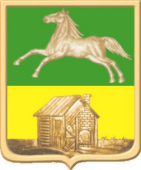 Наименование муниципальной должностиРазмер денежного вознаграждения, руб.Глава города Новокузнецка65882Председатель Новокузнецкого городского Совета народных депутатов65882Заместитель председателя Новокузнецкого городского Совета народных депутатов59294Председатель комитета Новокузнецкого городского Совета народных депутатов, осуществляющий должностные полномочия на постоянной профессиональной основе56470Депутат Новокузнецкого городского Совета народных депутатов, осуществляющий должностные полномочия на постоянной профессиональной основе32943Председатель Муниципальной избирательной комиссии Новокузнецкого городского округа44706Секретарь Муниципальной избирательной комиссии Новокузнецкого городского округа32943Наименование должности муниципальной службыПредельные (максимальный и минимальный) размеры должностных окладов, руб.Первый заместитель Главы города25247Заместитель Главы города23336Заместитель Главы города - руководитель районной администрации23336Заместитель Главы города - руководитель аппарата23336Руководитель аппарата20336Руководитель территориального, в составе муниципального образования, организационно-распорядительного органа20835Помощник Главы города13482Советник (консультант) Главы города18629Пресс-секретарь Главы города18629Помощник председателя Новокузнецкого городского Совета народных депутатов11766Советник (консультант) председателя Новокузнецкого городского Совета народных депутатов18629Начальник управления21326-22796Председатель комитета21326-22796Председатель Комитета городского контроля Новокузнецкого городского округа23336Заместитель председателя Комитета городского контроля Новокузнецкого городского округа21326-22796Аудитор21326-22796Заместитель начальника управления18629-21324Заместитель начальника управления - начальник отдела18629-21324Заместитель председателя комитета18629-21324Заместитель председателя комитета - начальник отдела18629-21324Начальник самостоятельного отдела18629-21324Начальник (заведующий) службы16914-19610Начальник (заведующий) отдела в управлении, комитете, Комитете городского контроля Новокузнецкого городского округа16914-19610Заместитель начальника (заведующего) отдела, службы14954-17648Главный инспектор14954-17648Заведующий сектором14954-17648Консультант-советник14954-17648Инспектор Комитета городского контроля Новокузнецкого городского округа14954-17648Главный специалист10785-13482Инспектор10785-13482Ведущий специалист8092-9806Специалист 1-й категории6863-8091Специалист 2-й категории6863ПредседательНовокузнецкого городскогоСовета народных депутатовО.А. МасюковГлава  города НовокузнецкаС.Н. КузнецовПриложение к решению Новокузнецкого городского Совета народных депутатовот 29.01.2019 №1/1Приложение №3 к постановлению Новокузнецкого городского Совета народных депутатовот 30.09.2009 №8/85При стаже работыРазмер надбавки (%)от 3 лет до 8 лет 10от 8 лет до 13 лет 15от 13 лет до 18 лет 20от 18 лет до 23 лет 25от 23 лет и выше30Приложение №1 к Положению о размерах и условиях оплаты труда работников органов местного самоуправления Новокузнецкого городского округа, не являющихся муниципальными служащимиНаименование должностиПредельные размеры должностных окладов, руб.Начальник хозяйственного отдела администрации района (комитета, управления)8573-11141Специалист8580 - 9450Ведущий инженер6572-8573Документовед5358Секретарь руководителя5038Делопроизводитель5244Заведующий хозяйством5038Дежурный комендант5038Архивариус5038Кассир5038Машинистка 1 категории5038Приложение №2 к Положению о размерах и условиях оплаты труда работников органов местного самоуправления Новокузнецкого городского округа, не являющихся муниципальными служащимиНаименование должностиПредельные размеры должностных окладов, руб.Размер коэффициента к должностному окладу для определения размера материальной помощиСпециалист по выдаче пропусков64381,9Начальник хозяйственного отдела180701,5Заместитель начальника хозяйственного отдела123161,7Дворник50382,5Сторож50382,5Уборщик служебных помещений5038-52882,9Механик-водитель10414-120511,9Рабочий по комплексному обслуживанию и ремонту зданий 64712,2Электрик93951,6